
FIELD EDUCATION 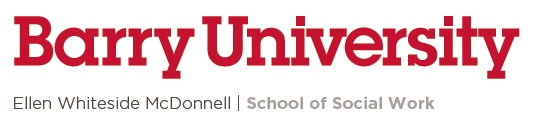 SW 537 & 577MSW LEARNING PLANFoundation YearMSW LEARNING PLANThe student learning plan provides a broad framework for developing an individualized learning plan which is responsive to the needs of the student and the resources of the field agency.  It is designed to give direction and learning structure to the field experience and is developed around the core practice competencies that are designated in the 2008 Educational Policy and Accreditation Standards (EPAS) by the Council on Social Work Education (CSWE).List of Ten Core Competencies Identified by CSWE1.	Identify as a professional social worker and conduct oneself accordingly.2.	Apply social work ethical principles to guide professional practice.3.	Apply critical thinking to inform and communicate professional judgments.4.	Incorporate diversity into practice.5.	Advocate for human rights and social justice.6.	Engage in research-informed practice and practice-informed research.7.	Apply knowledge of human behavior in the social environment.8.	Engage in policy practice to advance social and economic well-being.9.	Respond to contexts that shape practice.10.	Engage, assess, intervene and evaluate with individuals, families groups, organizations and communities.CSWE has operationalized these competencies by identifying 41 practice behaviors defined as “a set of measurable practice behaviors that are comprised of knowledge, value and skills.”  The internship plays a key role in teaching practice behaviors to students while measuring and reflecting the student’s ability to demonstrate capacity in the ten core competency areas identified by CSWE.It is the joint responsibility of the student and field educator to negotiate the learning plan content within the first four ( 4) weeks of the field placement.  The student is responsible for providing a copy of the learning plan to Field Education (Powers 122) by the stated deadline on the student field calendar.This learning plan outlines the core competencies and practice behaviors that all accredited social work programs are required to measure.  Each practice behavior should have a student task which relates directly to the behavior.  A sample plan is included to assist students and field instructors in developing appropriate tasks.  Please contact Field Education or your field advisor if you have additional questions. 	Tasks/Activities													 Target DateA.	Advocates for client access to the services of social work	1.  																		2.  																	B.	Practices personal reflection and self-correction to assure continual professional development	1.  																		2.  																	C.	Attends to professional roles and boundaries	1.  																		2.  																	D.	Demonstrates professional demeanor in behavior, appearance and communication	1.  																		2.  																	E.	Engages in career-long learning 	1.  																		2.  																	F.	Uses supervision and consultation	1.  																		2.  																		Tasks/Activities													 Target DateA.	Recognize and manage personal values in a way that allows for professional values to guide practice	1.  																		2.  																	B.	Make ethical decisions by applying standards of the NASW Code of Ethics	1.  																		2.  																	C.	Tolerate ambiguity in resolving ethical conflicts	1.  																		2.  																	D.	Apply strategies of ethical reasoning to arrive at principled decisions	1.  																		2.  																		Tasks/Activities													 Target DateA.	Distinguish, appraise and integrate multiples sources of knowledge, including research-based 	Knowledge and practice wisdom	1.  																		2.  																	B.	Analyze models of assessment, prevention, intervention and evaluation	1.  																		2.  																	C.	Demonstrate effective oral and written communication in working with individuals, families, groups,	organizations, 	communities and groups	1.  																		2.  																		Tasks/Activities													 Target DateA.	Recognize the extent to which a culture’s structure and values may oppress, marginalize, alienate, 	create or enhance privilege and power	1.  																		2.  																	B.	Gain sufficient self-awareness to eliminate the influence of person biases and values in working 	with diverse groups	1.  																		2.  																	C.	Recognize and communicate an understanding of importance of difference in shaping life experience	1.  																		2.  																	D.	View self as a learner and engage those with whom he/she works as informants						1.  																		2.  																		Tasks/Activities													 Target DateA.	Understands the forms and mechanisms of oppression and discrimination	1.  																		2.  																	B.	Advocates for human rights and social and economic justice	1.  																		2.  																	C.	Engages in practices that advance social and economic justice	1.  																		2.  																		Tasks/Activities													 Target Date	Tasks/Activities													 Target DateA.	Uses practice experience to inform scientific inquiry	1.  																		2.  																	B.	Uses research evidence to inform practice	1.  																		2.  																		Tasks/Activities													 Target Date	Tasks/Activities													 Target DateA.	Utilization of conceptual frameworks to guide the processes of assessment, intervention and evaluation	1.  																		2.  																	B.	Critique and apply knowledge to understand person and environment	1.  																		2.  																		Tasks/Activities													 Target Date	Tasks/Activities													 Target DateA.	Analyze, formulate and advocate for policies that advance social well-being	1.  																		2.  																	B.	Collaborate with colleagues and clients for effective policy action	1.  																		2.  																		Tasks/Activities													 Target Date	Tasks/Activities													 Target DateA.	Continuously discover, appraise and attend to changing locales, populations, scientific and technological developments and emerging societal trends to provide relevant services	1.  																		2.  																	B.	Provide leadership in promoting sustainable changes in service delivery and practice to improve the quality of social services	1.  																		2.  																		Tasks/Activities													 Target Date	Tasks/Activities													 Target DateA.	Substantively and effective prepare for action with individuals, families, groups, organizations	and communities	1.  																		2.  																	B.	Use empathy and other interpersonal skills	1.  																		2.  																		Tasks/Activities													 Target DateC.	Develop a mutually agreed-on focus of work and desired outcomes	1.  																		2.  																	D.	Collect, organize and interpret client data	1.  																		2.  																	E.	Assess client strengths and limitations	1.  																		2.  																	F.	Develop mutually agreed-on intervention goals and objectives	1.  																		2.  																	G.	Select appropriate intervention strategies	1.  																		2.  																	H.	Initiate actions to achieve organizational goals	1.  																		2.  																	I.	Implement interventions that enhance client capacities	1.  																		2.  																		Tasks/Activities													 Target DateJ.	Help clients resolve problems	1.  																		2.  																	K.	Negotiate, mediate and advocate for clients	1.  																		2.  																	L.	Facilitate transitions and endings	1.  																		2.  																	M.	Critically analyze, monitor and evaluate interventions	1.  																		2.  																	